Vidéo « Présentation de la Cité de l’immigration »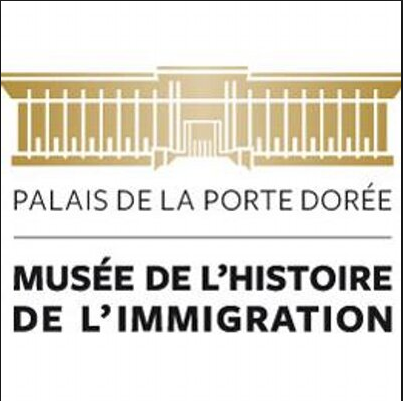 Regardez la vidéo puis répondez aux questions.Décrivez le bâtiment de la Cité de l’immigration.Qu’est-ce qu’il y avait dans le bâtiment où se trouve maintenant la Cité de l’immigration ?En quelle année a ouvert la Cité nationale de l’histoire de l’immigration ?Pourquoi un musée de l’immigration a-t-il ouvert en France ?Qu’est-ce qu’on peut voir dans la cité de l’histoire de l’immigration ?Donnez quelques thèmes abordés dans le musée de l’immigration.A l’ouverture du musée, combien y a-t-il eu de visiteurs ?